平成３０年２月１１日（日）１０時～１６時　　　　　　　　　　　　 ＳＤ愛好者の皆さまへ 國民會館・武藤記念ホール（313㎡）　　　　　　　　　おかげさまで1１周年！大阪市中央区大手前2-1-2　國民會館住友生命ビル12階＊地下鉄谷町線or京阪線「天満橋駅」下車　東南東へ徒歩5～6分（大阪城のお堀の手前）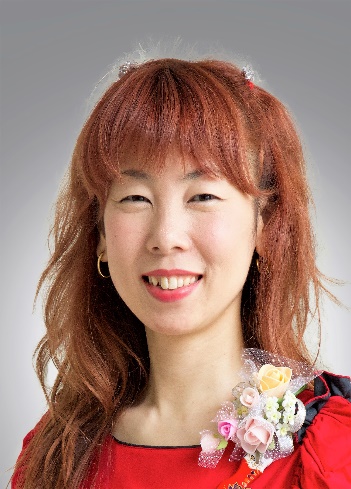 　　　　　　　　　　＊著作権の保護については、各人で十分にご留意ください。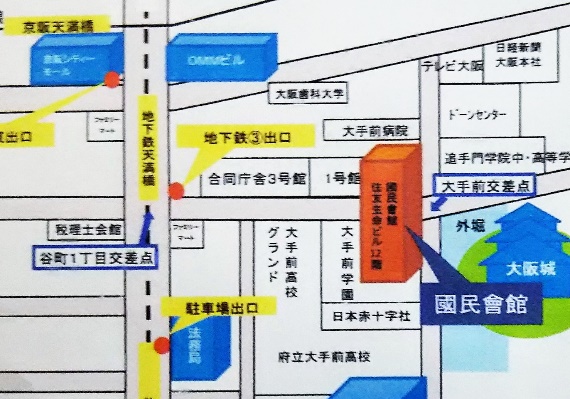 申込先＆問合せ　　柿本 昂（かきもと たかし）まで。〒575-0035 大阪府四條畷市雁屋北町21-26TEL/FAX　072-876-9083　　　E-mail　kakin@jcom.zaq.ne.jp携帯電話　080-6151-9706　　携帯mail　0ku4v50g326065a@ezweb.ne.jp申込締切日　　　平成３０年１月２８日（日）参加費払込先　　ゆうちょ振替口座　　００９７０－８－１９４７５０  柿本昂 （カキモト タカシ）＊懇親会参加費も同時にご送金ください。---------------------------------------------------------------------　切り取り線　--------------------------------------------------------------------- 申 込 書（１１周年アニバ）　　　　クラブ名　　　　　　　　　　　　　　　　　     参加、不参加の何れかに○をお付けください。　  申込責任者　　　　　　　　　（TEL）　　－　　　－　　　　お名前　　　　　　　（ふりがな）性別パーティ懇親会　（　　　　　　　　　　　）男　女参加　　不参加参加　　不参加（　　　　　　　　　　　）男　女参加　　不参加参加　　不参加（　　　　　　　　　　　）男　女参加　　不参加参加　　不参加